Don Bosco – knězem navždyV roce 1840 jsem obdržel tonsuru a čtyři nižší svěcení. Bylo to ve třetím ročníku teologických studií. Hned po té jsem začal pomýšlet na to, že bych mohl během prázdnin zvládnout celý ročník studia. V těch dobách se to dovolovalo velice zřídka. Aniž jsem se o tom někomu zmínil, navštívil jsem arcibiskupa Fransoniho. Požádal jsem ho, abych se mohl naučit látku čtvrtého ročníku během léta a pak ve školním roce 1840-1841 uzavřít pětiletá teologická studia. Arcibiskup mi udělil povolení s podmínkou, že všechny zkoušky složím do začátku listopadu. Po dvou měsících intenzivního studia jsem předepsané zkoušky složil a byl přijat k subdiakonátu. 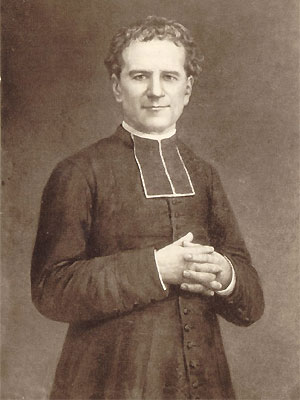 První mše svatáNa kněze jsem byl vysvěcen 5. června 1841, před svátkem Nejsvětější Trojice. První mši svatou jsem za asistence dona Cafassa slavil v kostele svatého Františka z Asissi. Třebaže se na mě těšili v mé vesnici, kde již dlouhé roky nebyla primiční mše svatá, já jsem ji raději chtěl sloužit v tichosti v Turíně. Onen den mohu nazvat nejkrásnějším dnem svého života. V místě, kde se při mši připomínají milované osoby, jsem Bohu vyjmenoval své profesory a všechny ty, kdo mi prokázali nějaké dobrodiní. Svou druhou mši svatou jsem šel sloužit hned v pondělí do chrámu Panny Marie Utěšitelky. Děkoval jsem Panně Marii za všechny milosti, které mi vyprosila u svého syna Ježíše. (z knihy Teresio Bosco: Don Bosco)1. V roce 1840 jsem obdržel tonsuru… Co to byla ta „tonsura?“	(1 bod)2. Jan Bosko byl po zvládnutí studií přijat do subdiakonátu. Co a k čemu byl v době Dona Boska (až do 2. Vatikánského koncilu) „subdiakonát“?	(1 bod)3. Proč si myslíš, že Don Bosko chtěl sloužit svoji první mši svatou v soukromí?	(1 bod)………………………………………………………………………………………………………………………………4. Lidé v jeho rodné vesnici se těšili na primici. Co to „primice“ vlastně je?	(1 bod)………………………………………………………………………………………………………………………………5. Don Bosko sloužil svojí druhou mši svatou v chrámu Panny Marie, Don Bosko měl Pannu Marii obzvláště rád, jakou modlitbou k ní projevoval svoji úctu?	(1 bod)………………………………………………………………………………………………………………………………6. Když se Dona Bosko večer po primiční mši svaté přiblížil k místům, kde prožil své dětství, a kde měl v 9 letech sen, nemohl se ubránit dojetí. Jaká scéna se Donu Boskovi v myšlenkách vyjevila?	(1 bod)7. Don Bosko se několikrát osobně setkal s papežem a vždy si svatého otce nesmírně vážil. O co Don Bosko ve vztahu k papeži usiloval?	(1 bod)a) o jeho přízeň a výhody pro své dílob) o lásku, poslušnost a oddanost papežic) sám se chtěl stát papežemOŮTNEDUDTKÁNRTĚELAKESVOERIČŮBLOGIECOHOSLOVEČÍNECĚVSHSVOPABŽULUKĚETKĚNKSRYŘRŠMIŘYODPEÝIÉTPTTÍONMSVAMSAŠDÍÚKOLŮILŽJSEMINARYIÁHENSTVÍBNZDETYLUMJEHOÍPKNNELKBOOAYVEBCOÍĚEVIDUPNRVEJUUSNZSÍTEMANIÍNODOLÁE